БЛАНК-ЗАЯВКА
пропозиції (проекту), реалізація якої відбуватиметься за рахунок коштів громадського бюджету (бюджету участі) у м. Надвірна на 20__ рік та список осіб, які підтримують цю пропозицію1.* Назва проекту (назва повинна коротко розкривати суть проекту та містити не більше 15 слів): _______________________________________
________________________________________________________________
2.* Вид проекту: загальноміський
__________________________________________________________________________________________
3.* Точна адреса та назва об’єкта, щодо якого планується реалізувати проект: _______________________________________________
________________________________________________________________
4. Опис та обгрунтування необхідності реалізації проекту (основна мета реалізації проекту; проблема, якої воно стосується; запропоновані рішення; пояснення, чому саме це завдання повинно бути реалізоване і яким чином його реалізація вплине на подальше життя мешканців; основні групи мешканців, які зможуть користуватися результатами реалізації завдання) ______________________________________________
______________________________________________________________________________________________________________________________________________________________________________________________________________________________
5.* Орієнтовна вартість проекту (всі складові проекту та їх орієнтовна вартість) 
6.* Список з підписами щонайменше 10 осіб (для малих проектів) або 25 осіб (для великих проектів), які підтримують цю пропозицію (проект) (окрім його авторів), наведений у додатку до цього бланку-заявки. Кожна додаткова сторінка списку повинна мати таку ж форму, за винятком позначення наступної сторінки (необхідно додати оригінал списку у паперовій формі).
7.* Контактні дані автора пропозиції (проекту), які будуть загальнодоступні, у тому числі для авторів інших пропозицій, мешканців, представників засобів масової інформації, з метою обміну думками, інформацією, можливих узгоджень тощо. Автор надає згоду на опрацювання, оприлюднення і використання цих контактних даних.
8. Інші додатки (мапа із зазначеним місцем реалізації проекту, фотографії, аудіо/відео файли, які стосуються цього проекту тощо).
Примітка 1: пункти, позначені * є обов’язковими для заповнення.
Примітка 2: Контактні дані авторів пропозицій (проектів) (тільки для Надвірняської міської ради) вказуються на зворотній сторінці бланку-заявки, яка є недоступною для громадськості. 
Примітка 3: пункт 10 з примітками ** та *** необхідно роздруковувати на окремому аркуші.

9.* Автори пропозиції (проекту) та їх контактні дані (дані необхідно вписати чітко і зрозуміло). Доступ до цієї інформації матимуть лише представники Надвірняської міської ради:** Будь ласка, вкажіть особу/уповноважену особу/уповноважених надавати інформацію представникам Надвірняської міської ради.
*** Підписуючи документ, я, разом з цим заявляю, що є мешканцем м. Надвірна та висловлюю свою згоду на обробку моїх персональних даних з метою впровадження громадського бюджету у м. Надвірна у 20__ році, відповідно до Законом України “Про захист персональних даних“; мені відомо, що подання персональних даних є добровільним і що мені належить право контролю процесу використання даних, які мене стосуються, право доступу до змісту моїх даних та внесення до них змін/коректив.

Додаток
до бланку-заявки

СПИСОК ОСІБ,
які підтримують цю пропозицію (проект), що реалізовуватиметься за рахунок коштів 
громадського бюджету м. Надвірна на 20__ рік*

(назва проекту). * Ставлячи підпис у цьому списку, висловлюю свою згоду на:
- обробку моїх персональних даних з метою впровадження громадського бюджету м.Надвірна у 20__ році відповідно до Закону України “Про захист персональних даних“. Мені відомо, що подання персональних даних є добровільним і що мені належить право контролю процесу використання даних, які мене стосуються, право доступу до змісту моїх даних та внесення в них змін/коректив;
- можливі модифікації, об’єднання з іншими проектам, а також зняття цієї пропозиції (проекту) її авторами
Ідентифікаційний номер проекту
(вписує уповноважений робочий орган )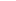 Вид проекту
(вписує уповноважений робочий орган )№ з/пПерелік видатківОрієнтовна вартість, грн.1.2.3.4.5.6.7.Разом:Разом:№ з/пІм’я та прізвище**Контактні даніКонтактні даніКонтактні даніКонтактні даніКонтактні даніКонтактні даніКонтактні даніКонтактні даніКонтактні даніКонтактні даніПідпис***1.Поштова адреса: (індекс), м. Надвірна,Поштова адреса: (індекс), м. Надвірна,Поштова адреса: (індекс), м. Надвірна,Поштова адреса: (індекс), м. Надвірна,Поштова адреса: (індекс), м. Надвірна,Поштова адреса: (індекс), м. Надвірна,Поштова адреса: (індекс), м. Надвірна,Поштова адреса: (індекс), м. Надвірна,Поштова адреса: (індекс), м. Надвірна,Поштова адреса: (індекс), м. Надвірна,1.e-mail:e-mail:e-mail:e-mail:e-mail:e-mail:e-mail:e-mail:e-mail:e-mail:1.№ тел.:1.Серія та № паспорта2.Поштова адреса: (індекс), м. Надвірна,Поштова адреса: (індекс), м. Надвірна,Поштова адреса: (індекс), м. Надвірна,Поштова адреса: (індекс), м. Надвірна,Поштова адреса: (індекс), м. Надвірна,Поштова адреса: (індекс), м. Надвірна,Поштова адреса: (індекс), м. Надвірна,Поштова адреса: (індекс), м. Надвірна,Поштова адреса: (індекс), м. Надвірна,Поштова адреса: (індекс), м. Надвірна,2.e-mail:e-mail:e-mail:e-mail:e-mail:e-mail:e-mail:e-mail:e-mail:e-mail:2.№ тел.:2.Серія та № паспорта3.Поштова адреса: (індекс), м. Надвірна,Поштова адреса: (індекс), м. Надвірна,Поштова адреса: (індекс), м. Надвірна,Поштова адреса: (індекс), м. Надвірна,Поштова адреса: (індекс), м. Надвірна,Поштова адреса: (індекс), м. Надвірна,Поштова адреса: (індекс), м. Надвірна,Поштова адреса: (індекс), м. Надвірна,Поштова адреса: (індекс), м. Надвірна,Поштова адреса: (індекс), м. Надвірна,3.e-mail:e-mail:e-mail:e-mail:e-mail:e-mail:e-mail:e-mail:e-mail:e-mail:3.№ тел.:3.Серія та № паспорта№ з/пІм’я та прізвищеАдреса проживанняСерія та
№ паспортаПідписіндекс, м. Надвірна, вул. ______________, буд.__, кв. ___індекс, м. Надвірна, вул. ______________, буд.__, кв. ___індекс, м. Надвірна, вул. ______________, буд.__, кв. ___індекс, м. Надвірна, вул. ______________, буд.__, кв. ___індекс, м. Надвірна, вул. ______________, буд.__, кв. ___